نموذج رقم (5) 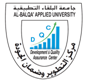 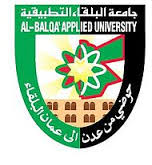 الكلية: ___________________________      القسم: _________________________ عضو لجنة الجودة في القسم المسؤول عن تدقيق البيانات السابقة:      			توقيع:    		              تاريخ: __________________الرقمالمدرسالمساقات(01)منهج المساق(02)المادة العلمية(03)أدوات التقييم(03)أدوات التقييم(04)اجابات الاستاذ النموذجية(04)اجابات الاستاذ النموذجية(05)عينات تمثل اداء الطلبة(05)عينات تمثل اداء الطلبة(06)تقرير ملف المساق(06)تقرير ملف المساقالرقمالمدرسالمساقات(01)منهج المساق(02)المادة العلميةامتحان قصيرواجبات او تقاريرنصفينهائينصفينهائيالتقريرالمنحنى1.2.3.4.5.6.7.8.9.10